Civilian Tuition Assistance            Civilian Tuition Assistance Program (CTAP) supports civilians to continue their self-development            and achieve their first degree at the Associate, Bachelor, Master, and Doctoral levels.            Up to 75% of the cost of tuition up to $250 per credit hour.https://myfss.us.af.mil/USAFCommunity/s/knowledge-detail?pid=kA08300000002U7CAIDoD - Civilian Training and Professional Developmenthttps://www.dau.edu/ https://www.milsuite.mil/university/clds/ https://www.learningprofessionals.af.mil/Career_Landing/https://myfss.us.af.mil/USAFCommunity/s/knowledge-detail?pid=kA0t00000004Y1cCAEhttps://www.cool.osd.mil/dciv/index.htmlhttps://www.airuniversity.af.edu/Eaker-Center/CLDS/https://myvector.us.af.mil/myvector/publichome/noticeandconsent?returnUrl=https://myvector.us.af.mil/MyVector/Home/Dashboard   https://myfss.us.af.mil/USAFCommunity/s/knowledge-detail?pid=kA0t0000000wlD1CAIhttps://myfss.us.af.mil/USAFCommunity/s/knowledge-detail?pid=kA0t0000000wlCUCAYPublic - Professional Skillshttps://www.coursera.org/courses?query=freehttps://www.udemy.com/courses/free/https://socialimpact.linkedin.com/programs/veterans?utm_source=shortlink 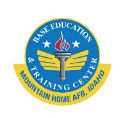 Mountain Home AFBCivilian Training OfficeContact: erin.espinosa.3@us.af.mil 208-828-2460                                                       